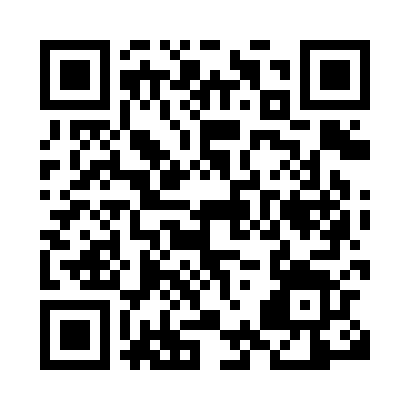 Prayer times for Baiershofen, GermanyWed 1 May 2024 - Fri 31 May 2024High Latitude Method: Angle Based RulePrayer Calculation Method: Muslim World LeagueAsar Calculation Method: ShafiPrayer times provided by https://www.salahtimes.comDateDayFajrSunriseDhuhrAsrMaghribIsha1Wed3:445:581:165:178:3510:402Thu3:425:571:165:178:3710:433Fri3:395:551:165:188:3810:454Sat3:365:531:165:188:4010:485Sun3:335:521:165:198:4110:506Mon3:305:501:165:208:4310:537Tue3:275:481:165:208:4410:558Wed3:245:471:165:218:4510:589Thu3:215:451:165:218:4711:0010Fri3:195:441:165:228:4811:0311Sat3:165:421:165:228:5011:0612Sun3:135:411:165:238:5111:0813Mon3:105:401:165:238:5211:1114Tue3:075:381:165:248:5411:1415Wed3:045:371:165:248:5511:1616Thu3:015:361:165:258:5611:1917Fri2:595:341:165:258:5811:2218Sat2:595:331:165:268:5911:2419Sun2:595:321:165:269:0011:2520Mon2:585:311:165:279:0211:2621Tue2:585:301:165:279:0311:2622Wed2:575:291:165:289:0411:2723Thu2:575:281:165:289:0511:2824Fri2:575:271:165:299:0611:2825Sat2:565:261:165:299:0811:2926Sun2:565:251:165:309:0911:2927Mon2:565:241:175:309:1011:3028Tue2:555:231:175:309:1111:3029Wed2:555:221:175:319:1211:3130Thu2:555:211:175:319:1311:3131Fri2:555:211:175:329:1411:32